Healthcare Infection Society Lay Trustee Application Form 2021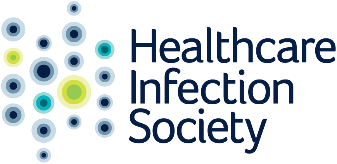 Personal DetailsInterest and MotivationPlease explain why you would like to become a trustee SkillsWhat relevant skills and expertise would you bring to HIS Council?ExperiencePlease list below, details of recent relevant experience including employment, voluntary work, community activities, etc. (You may wish to attach a separate CV to the application form).Healthcare Infection Society EthosExplain how your own personal ethos is aligned to the Healthcare Infection Society.Links and Conflicts of InterestDo you have any personal or professional links with HIS? Or any experience of healthcare-associated infections? For example, do you know someone who has acquired an infection whilst in hospital? If so please specify.Please also list any potential conflicts of interest.ReferencesPlease supply us with the names and contact details of two referees that we may contact.Signed________________________	Date____________Thank you for completing this application form and for your interest in becoming a trustee.This form, and a Trustee eligibility declaration should be marked ‘confidential’ and returned to Kay Miller by 30 July 2021, via email to kay.miller@his.org.ukThe information provided by you on this form as an applicant will be stored electronically following the principles of the UK General Data Protection Regulation (UK GDPR), tailored by the Data Protection Act 2018 and will be processed solely in connection with HIS Committee membership.Title:                                                   First name(s):Surname:   Current role:Address (for correspondence):Postcode:Tel: 	Mobile:Email:Name:   Address:Postcode:                        Tel: (daytime)Email:Name:Address:Postcode:                         Tel: (daytime)Email: